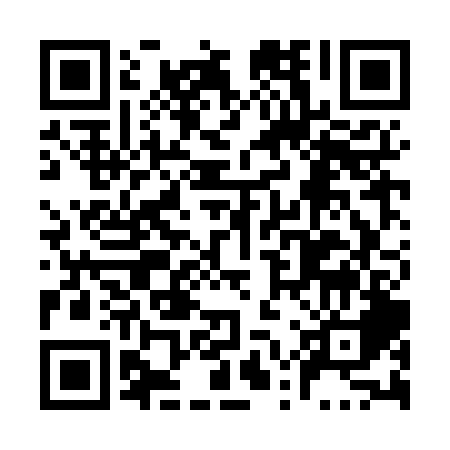 Prayer times for Grenadier Island, Ontario, CanadaWed 1 May 2024 - Fri 31 May 2024High Latitude Method: Angle Based RulePrayer Calculation Method: Islamic Society of North AmericaAsar Calculation Method: HanafiPrayer times provided by https://www.salahtimes.comDateDayFajrSunriseDhuhrAsrMaghribIsha1Wed4:205:531:016:008:089:422Thu4:185:521:006:018:109:433Fri4:175:501:006:028:119:454Sat4:155:491:006:028:129:475Sun4:135:481:006:038:139:486Mon4:115:461:006:048:149:507Tue4:095:451:006:058:169:528Wed4:075:441:006:058:179:549Thu4:065:431:006:068:189:5510Fri4:045:411:006:078:199:5711Sat4:025:401:006:078:209:5912Sun4:005:391:006:088:2110:0013Mon3:595:381:006:098:2210:0214Tue3:575:371:006:098:2410:0415Wed3:555:361:006:108:2510:0516Thu3:545:341:006:118:2610:0717Fri3:525:331:006:118:2710:0918Sat3:505:321:006:128:2810:1019Sun3:495:311:006:138:2910:1220Mon3:475:311:006:138:3010:1321Tue3:465:301:006:148:3110:1522Wed3:455:291:006:148:3210:1723Thu3:435:281:006:158:3310:1824Fri3:425:271:006:168:3410:2025Sat3:415:261:016:168:3510:2126Sun3:395:261:016:178:3610:2327Mon3:385:251:016:178:3710:2428Tue3:375:241:016:188:3810:2529Wed3:365:241:016:188:3910:2730Thu3:355:231:016:198:4010:2831Fri3:345:221:016:198:4110:30